СОВЕТ ДЕПУТАТОВ СТАРОДРАЧЕНИНСКОГО СЕЛЬСОВЕТАЗАРИНСКОГО РАЙОНА АЛТАЙСКОГО КРАЯ РЕШЕНИЕ  проект с.СтародрачениноО бюджете муниципального образования Стародраченинский сельсовет Заринского района Алтайского края на 2021 год и на плановый период 2022 и 2023 годовСтатья 1. Основные характеристики бюджета муниципального образования Стародраченинский сельсовет Заринского района Алтайского края на 2021 год и на плановый период 2022 и 2023 годов1. Утвердить основные характеристики бюджета муниципального образования Стародраченнский сельсовет Заринского района Алтайского края(далее – бюджет сельского поселения) на 2021 год:1) прогнозируемый общий объем доходов бюджета сельского поселения в сумме 4 828,5 тыс. рублей, в том числе объем межбюджетных трансфертов, получаемых из других бюджетов, в сумме 3 510,5 тыс. рублей;2) общий объем расходов бюджета сельского поселения в сумме 4 828,5 тыс. рублей;3) верхний  предел  муниципального  долга  по состоянию на 1 января 2022 года в  сумме 0,0 тыс. рублей, в том числе верхний предел долга по муниципальным гарантиям в сумме 0,0 тыс. рублей;4) дефицит бюджета сельского поселения в сумме 0,0 тыс. рублей.2. Утвердить основные характеристики бюджета сельского поселения на 2022 год и на 2023 год:1) прогнозируемый общий объем доходов бюджета сельского поселения на 2022 год  в  сумме 4 848,0 тыс.  рублей,  в  том  числе  объем трансфертов, получаемых из других бюджетов, в сумме 3 499,0 тыс. рублей и на 2023 год в сумме 4 979,2 тыс. рублей,  в  том  числе объем межбюджетных трансфертов, получаемых из других бюджетов, в сумме 3 601,2 тыс. рублей;2) общий  объем  расходов  бюджета  сельского поселения на 2022 год в сумме 4 847,0 тыс. рублей, в том числе условно утвержденные расходы в сумме 44,4 тыс. рублей  и 2023 год  в  сумме 4 979,2 тыс. рублей, в том числе условно утвержденные расходы в сумме 90,0 тыс. рублей;3) верхний предел муниципального  долга по состоянию на 1 января 2023 года в сумме 0,0 тыс. рублей, в том числе верхний предел долга по муниципальным  гарантиям  в сумме 0,0 тыс. рублей и верхний предел муниципального долга по состоянию на 1 января 2024 года в сумме 0,0 тыс. рублей, в том числе верхний предел долга по муниципальным гарантиям в сумме 0,0 тыс. рублей.4) дефицит бюджета сельского поселения на 2022 год в сумме 0,0 тыс. рублей и на 2023 год в сумме 0,0 тыс. рублей.3. Утвердить источники финансирования дефицита бюджета сельского поселения на 2021 год согласно приложению 1 к настоящему Решению и на плановый период 2022 и 2023 годов согласно приложению 2 к настоящему Решению.Статья 2. Главные администраторы доходов и главные администраторы источников финансирования дефицита1. Утвердить перечень главных администраторов доходов бюджета сельского поселения согласно приложению 3 к настоящему Решению.2. Утвердить перечень главных администраторов источников финансирования дефицита бюджета сельского поселения согласно приложению 4 к настоящему Решению.Статья 3. Бюджетные ассигнования бюджета сельского поселения на 2021 год и на плановый период 2022 и 2023 годов1. Утвердить:1) распределение бюджетных ассигнований по разделам и подразделам классификации расходов бюджета сельского поселения на 2021 год согласно приложению 5 к настоящему Решению;2) распределение бюджетных ассигнований по разделам и подразделам классификации расходов бюджета сельского поселения на 2022 и 2023 годы согласно приложению 6 к настоящему Решению;3) ведомственную структуру расходов бюджета сельского поселения на 2021  год согласно приложению 7 к настоящему Решению;4) ведомственную структуру расходов бюджета сельского поселения на 2022 и 2023 годы  согласно  приложению 8  к  настоящему Решению;5) распределение бюджетных ассигнований по разделам, подразделам, целевым статьям, группам (группам и подгруппам) видов расходов на 2021 год согласно приложению 9 к настоящему Решению;6) распределение бюджетных ассигнований по разделам, подразделам, целевым статьям, группам (группам и подгруппам) видов расходов на 2022 и 2023 годы  согласно  приложению 10  к  настоящему Решению.2. Утвердить общий объем бюджетных ассигнований, направляемых на исполнение публичных нормативных обязательств, на 2021 год в сумме 0,0 тыс. рублей, на 2022 год в сумме 0,0 тыс. рублей и на 2023 год в сумме 0,0 тыс. рублей.Статья 4. Особенности исполнения бюджета сельского поселения1.  Администрация Стародраченинского сельсовета Заринского района Алтайского края вправе в ходе исполнения настоящего Решения без внесения изменений в настоящее Решение вносить изменения в сводную бюджетную роспись в соответствии с действующим бюджетным законодательством.2. Установить, что заключение и оплата ранее заключенных получателями средств бюджета сельского поселения контрактов, исполнение которых осуществляется за счет средств бюджета сельского поселения, производятся в пределах бюджетных ассигнований, утвержденных сводной бюджетной росписью бюджета сельского поселения и с учетом принятых обязательств.3. Обязательства, вытекающие из контрактов (договоров), исполнение которых осуществляется за счет средств бюджета сельского поселения, и принятые к исполнению получателями средств бюджета сельского поселения сверх бюджетных ассигнований, утвержденных сводной бюджетной росписью, оплате не подлежат.4. Рекомендовать органам местного самоуправления Стародраченинского сельсовета Заринского района Алтайского края не принимать решений, приводящих к увеличению численности муниципальных служащих.Статья 5. Муниципальные заимствования и предоставление муниципальных гарантий1. Утвердить, что муниципальных заимствований Стародраченинского сельсовета Заринского района Алтайского края, предусмотренных на  2021 год и на плановый период 2022 и 2023 годов, за счет средств сельского поселения предоставляться не будут.2. Утвердить, что муниципальные гарантии на 2021 год и на плановый период 2022 и 2023 годов, за счет средств сельского поселения предоставляться не будут.Статья 6. Приведение решений и иных нормативных правовых актов муниципального образования Стародраченинский сельсовет Заринского района Алтайского края в соответствие с настоящим РешениемРешения и иные нормативные правовые акты Стародраченинского сельсовета Заринского района Алтайского края подлежат приведению в соответствие с настоящим Решением не позднее трех месяцев со дня вступления в силу настоящего Решения.Статья 7. Вступление в силу настоящего РешенияНастоящее Решение вступает в силу с 1 января 2021 года.с.Стародраченино25.12.2020   №34Источники финансирования дефицита бюджета сельского поселения на 2021 годИсточники финансирования дефицита бюджета сельского поселения на плановый период 2022 и 2023 годовПеречень главных администраторов доходов бюджета сельского поселенияПеречень главных администраторов источников финансирования дефицита бюджета сельского поселенияРаспределение бюджетных ассигнований по разделам и подразделам классификации расходов бюджета сельского поселения на 2021  годРаспределение бюджетных ассигнований по разделам и подразделам классификации расходов бюджета сельского поселения на 2022 и 2023 годыВедомственная структура расходов сельского бюджета поселения на 2021 годВедомственная структура расходов бюджета сельского поселения на 2022 и 2023 годыРаспределение бюджетных ассигнований по разделам, подразделам, целевым статьям, группам (группам и подгруппам) видов расходов на 2021 годРаспределение бюджетных ассигнований по разделам, подразделам, целевым статьям, группам (группам и подгруппам) видов расходов на 2022 и 2023 годы 00.00.2020                                          № Глава Стародраченинского сельсовета А.С. ШаманаевПРИЛОЖЕНИЕ 1к решению«О бюджете сельского поселения администрации Стародраченинского сельсовета Заринского района Алтайского края на 2021 год и на плановый период 2022 и 2023 годов»КодИсточники финансирования дефицита бюджетаСумма, тыс. рублей01050000000000000Изменение остатков средств на счетах по учету средств бюджетов0,001050000000000500Увеличение остатков средств бюджетов0,001050201100000510Увеличение прочих остатков денежных средств бюджетов сельских поселений0,0ПРИЛОЖЕНИЕ 2к решению«О бюджете сельского поселения администрации Стародраченинского сельсовета Заринского района Алтайского края на 2021 год и на плановый период 2022 и 2023 годов»КодИсточники финансирования дефицита бюджетаСумма на 2022 год, тыс. рублейСумма на 2023 год, тыс. рублей01050000000000000Изменение остатков средств на счетах по учету средств бюджетов0,00,001050000000000500Увеличение остатков средств бюджетов0,00,001050201100000510Увеличение прочих остатков денежных средств бюджетов сельских поселений0,00,0ПРИЛОЖЕНИЕ 3к решению«О бюджете сельского поселения администрации Стародраченинского сельсовета Заринского района Алтайского края на 2021 год и на плановый период 2022 и 2023 годов»Код главыКодНаименование123303Администрация Стародраченинского сельсовета Заринского района Алтайского края30310804020010000110Государственная пошлина за совершение нотариальных действий должностными лицами органов местного самоуправления, уполномоченными в соответствии с законодательными актами Российской Федерации на совершение нотариальных действий30311103050100000120Проценты, полученные от предоставления бюджетных кредитов внутри страны за счет средств бюджетов сельских поселений30311105025100000120Доходы, получаемые в виде арендной платы, а также средства от продажи права на заключение договоров аренды за земли, находящиеся в собственности сельских поселений (за исключением земельных участков муниципальных бюджетных и автономных учреждений)30311105035100000120Доходы от сдачи в аренду имущества, находящегося в оперативном управлении органов управления сельских поселений и созданных ими учреждений (за исключением имущества муниципальных бюджетных и автономных учреждений)30311109045100000120Прочие поступления от использования имущества, находящегося в собственности сельских поселений (за исключением имущества муниципальных бюджетных и автономных учреждений, а также имущества муниципальных унитарных предприятий, в том числе казенных)30311301995100000130Прочие доходы от оказания платных услуг (работ) получателями средств бюджетов сельских поселений30311302065100000130Доходы, поступающие в порядке возмещения расходов, понесенных в связи с эксплуатацией имущества сельских поселений30311302995100000130Прочие доходы от компенсации затрат бюджетов сельских поселений30311402053100000410Доходы от реализации иного имущества, находящегося в собственности сельских поселений (за исключением имущества муниципальных бюджетных и автономных учреждений, а также имущества муниципальных унитарных предприятий, в том числе казенных), в части реализации основных средств по указанному имуществу30311402053100000440Доходы от реализации иного имущества, находящегося в собственности сельских поселений (за исключением имущества муниципальных бюджетных и автономных учреждений, а также имущества муниципальных унитарных предприятий, в том числе казенных), в части реализации материальных запасов по указанному имуществу30311404050100000420Доходы от продажи нематериальных активов, находящихся в собственности сельских поселений30311406025100000430Доходы от продажи земельных участков, находящихся в собственности сельских поселений (за исключением земельных участков муниципальных бюджетных и автономных учреждений)30311502050100000140Платежи, взимаемые органами местного самоуправления (организациями) сельских поселений за выполнение определенных функций30311602020020000140Административные штрафы, установленные законами субъектов Российской Федерации об административных правонарушениях, за нарушение муниципальных правовых актов30311610031100000140Возмещение ущерба при возникновении страховых случаев, когда выгодоприобретателями выступают получатели средств бюджета сельского поселения30311610032100000140Прочее возмещение ущерба, причиненного муниципальному имуществу сельского поселения (за исключением имущества, закрепленного за муниципальными бюджетными (автономными) учреждениями, унитарными предприятиями)30311701050100000180Невыясненные поступления, зачисляемые в бюджеты сельских поселений30311705050100000180Прочие неналоговые доходы бюджетов сельских поселений30320216001100000150Дотации бюджетам сельских поселений на выравнивание бюджетной обеспеченности из бюджетов муниципальных районов30320229999100000150Прочие субсидии бюджетам сельских поселений30320235118100000150Субвенции бюджетам сельских поселений на осуществление первичного воинского учета на территориях, где отсутствуют военные комиссариаты30320239999100000150Прочие субвенции бюджетам сельских поселений30320240014100000150Межбюджетные трансферты, передаваемые бюджетам сельских поселений из бюджетов муниципальных районов на осуществление части полномочий по решению вопросов местного значения в соответствии с заключенными соглашениями30320245160100000150Межбюджетные трансферты, передаваемые бюджетам сельских поселений для компенсации дополнительных расходов, возникших в результате решений, принятых органами власти другого уровня.30320249999100000150Прочие межбюджетные трансферты, передаваемые бюджетам сельских поселений30320290024100000150Прочие безвозмездные поступления в бюджеты сельских поселений от бюджетов субъектов Российской Федерации30320290054100000150Прочие безвозмездные поступления в бюджеты сельских поселений от бюджетов муниципальных районов30320705010100000150Безвозмездные поступления от физических и юридических лиц на финансовое обеспечение дорожной деятельности, в том числе добровольных пожертвований, в отношении автомобильных дорог общего пользования местного значения сельских поселений30320705020100000150Поступления от денежных пожертвований, предоставляемых физическими лицами получателям средств бюджетов сельских поселений30320705030100000150Прочие безвозмездные поступления в бюджеты сельских поселений30320805000100000150Перечисления из бюджетов сельских поселений (в бюджеты поселений) для осуществления возврата (зачета) излишне уплаченных или излишне взысканных сумм налогов, сборов и иных платежей, а также сумм процентов за несвоевременное осуществление такого возврата и процентов, начисленных на излишне взысканные суммы30321805010100000150Доходы бюджетов сельских поселений от возврата бюджетными учреждениями остатков субсидий прошлых лет30321960010100000150Возврат прочих остатков субсидий, субвенций и иных межбюджетных трансфертов, имеющих целевое назначение, прошлых лет из бюджетов сельских поселенийПРИЛОЖЕНИЕ 4к решению«О бюджете сельского поселения администрации Стародраченинского сельсовета Заринского района Алтайского края на 2021 год и на плановый период 2022 и 2023 годов»Код главыКодНаименование123303Администрация Стародраченинского сельсовета Заринского района Алтайского края30301030100100000710Получение кредитов от других бюджетов бюджетной системы Российской Федерации бюджетами поселений в валюте Российской Федерации30301030100100000810Погашение бюджетами поселений кредитов от других бюджетов бюджетной системы Российской Федерации в валюте Российской ФедерацииПРИЛОЖЕНИЕ 5к решению«О бюджете сельского поселения администрации Стародраченинского сельсовета Заринского района Алтайского края на 2021 год и на плановый период 2022 и 2023 годов»НаименованиеРзПрСумма, тыс. рублей1234Общегосударственные вопросы011 197,1Функционирование Правительства Российской Федерации, высших исполнительных органов государственной власти субъектов Российской Федерации, местных администраций0104620,3Обеспечение деятельности финансовых, налоговых и таможенных органов и органов финансового (финансово-бюджетного) надзора01063,4Резервные фонды01111,0Другие общегосударственные вопросы0113572,4Национальная оборона0297,7Мобилизационная и вневойсковая подготовка020397,7Национальная безопасность и правоохранительная деятельность034,0Защита населения и территории от чрезвычайных ситуай природного и техногенного характера, пожарная безопасность03104,0Национальная экономика04680,0Дорожное хозяйство (дорожные фонды)0409680,0Жилищно-коммунальное хозяйство051086,0Коммунальное хозяйство05021083,0Благоустройство05033,0Культура, кинематография081763,7Культура0801727,4Другие вопросы в области культуры, кинематографии08041036,3Условно утвержденные расходы0Итого расходов4828,5ПРИЛОЖЕНИЕ 6к решению«О бюджете сельского поселения администрации Стародраченинского сельсовета Заринского района Алтайского края на 2021 год и на плановый период 2022 и 2023 годов»НаименованиеРзПрСумма на 2022 год, тыс. рублейСумма на 2023 год, тыс. рублей12345Общегосударственные вопросы011210,51224,3Функционирование Правительства Российской Федерации, высших исполнительных органов государственной власти субъектов Российской Федерации, местных администраций0104623,8627,4Обеспечение деятельности финансовых, налоговых и таможенных органов и органов финансового (финансово-бюджетного) надзора01063,43,4Резервные фонды01111,01,0Другие общегосударственные вопросы0113582,3592,5102,1Национальная оборона0298,6102,1Мобилизационная и вневойсковая подготовка020398,6102,1Национальная безопасность и правоохранительная деятельность034,04,0Защита населения и территории от чрезвычайных ситуаций природного и техногенного характера, пожарная безопасность03104,04,0Национальная экономика04707,0745,0Дорожное хозяйство (дорожные фонды)0409707,0745,0Жилищно-коммунальное хозяйство05997,71006,9Коммунальное хозяйство0502994,71003,9Благоустройство05033,03,0Культура, кинематография081784,81806,9Культура0801748,5770,6Другие вопросы в области культуры, кинематографии08041036,31036,3Условно утвержденные расходы44,090,0Итого расходов4847,04979,2ПРИЛОЖЕНИЕ 7к решению«О бюджете сельского поселения администрации Стародраченинского сельсовета Заринского района Алтайского края на 2021 год и на плановый период 2022 и 2023 годов»НаименованиеКодРзПрЦСРВрСумма, тыс. рублей1234567Общегосударственные вопросы303011197,1Функционирование Правительства Российской Федерации, высших исполнительных органов государственной власти субъектов Российской Федерации, местных администраций3030104620,3Руководство и управление в сфере установленных функций органов государственной власти субъектов Российской Федерации и органов местного самоуправления30301040100000000574,3Расходы на обеспечение деятельности органов местного самоуправления30301040120000000574,3Центральный аппарат органов местного самоуправления30301040120010110255,2Расходы на выплаты персоналу в целях обеспечения выполнения функций государственными (муниципальными) органами, казенными учреждениями, органами управления государственными внебюджетными фондами30301040120010110100182,0Закупка товаров, работ и услуг для обеспечения государственных (муниципальных) нужд3030104012001011020071,0Уплата налогов, сборов и иных платежей303010401200101108502,0Глава местной администрации (исполнительно-распорядительного органа муниципального образования)30301040120010130319,1Расходы на выплаты персоналу в целях обеспечения выполнения функций государственными (муниципальными) органами, казенными учреждениями, органами управления государственными внебюджетными фондами30301040120010130100319,1Иные вопросы в области жилищно-коммунального хозяйства3030104920000000046,0Иные расходы в области жилищно-коммунального хозяйства3030104929000000046,0Расходы на обеспечение расчетов за топливно-энергетические ресурсы, потребляемые муниципальными учреждениями303010492900S119046,0Закупка товаров, работ и услуг для обеспечения государственных (муниципальных) нужд303010492900S119020046,0Обеспечение деятельности финансовых, налоговых и таможенных органов и органов финансового (финансово-бюджетного) надзора30301063,4Межбюджетные трансферты общего характера бюджетам субъектов Российской Федерации и муниципальных образований 303010698000000003,4Иные межбюджетные трансферты общего характера303010698500000003,4Межбюджетные трансферты бюджетам муниципальных районов из бюджетов поселений и межбюджетные трансферты бюджетам поселений из бюджетов муниципальных районов на осуществление части полномочий по решению вопросов местного значения в соответствии с заключенными соглашениями303010698500605103,4Иные межбюджетные трансферты303010698500605105403,4Резервные фонды30301111,0Иные расходы органов государственной власти субъектов Российской Федерации и органов местного самоуправления303011199000000001,0Резервные фонды303011199100000001,0Резервные фонды местных администраций303011199100141001,0Резервные средства303011199100141008701,0Другие общегосударственные вопросы3030113572,4Расходы на обеспечение деятельности (оказание услуг) подведомственных учреждений30301130200000000572,4Расходы на обеспечение деятельности (оказание услуг) иных подведомственных учреждений30301130250000000572,4Учреждения по обеспечению хозяйственного обслуживания30301130250010810574,4Расходы на выплаты персоналу в целях обеспечения выполнения функций государственными (муниципальными) органами, казенными учреждениями, органами управления государственными внебюджетными фондами30301130250010810100230,0Закупка товаров, работ и услуг для обеспечения государственных (муниципальных) нужд30301130250010810200330,4Уплата налогов, сборов и иных платежей3030113025001081085012,0Национальная оборона3030297,7Мобилизационная и вневойсковая подготовка303020397,7Руководство и управление в сфере установленных функций органов государственной власти субъектов Российской Федерации и органов местного самоуправления3030203010000000097,7Руководство и управление в сфере установленных функций3030203014000000097,7Осуществление первичного воинского учета на территориях, где отсутствуют военные комиссариаты3030203014005118097,7Расходы на выплаты персоналу в целях обеспечения выполнения функций государственными (муниципальными) органами, казенными учреждениями, органами управления государственными внебюджетными фондами3030203014005118010092,0Закупка товаров, работ и услуг для обеспечения государственных (муниципальных) нужд303020301400511802005,7Национальная безопасность и правоохранительная деятельность303034,0Защита населения и территории от чрезвычайных ситуаций природного и техногенного характера, пожарная безопасность30303104,0Предупреждение и ликвидация чрезвычайных ситуаций и последствий стихийных бедствий303031094000000001,0Финансирование иных мероприятий по предупреждению и ликвидации чрезвычайных ситуаций и последствий стихийных бедствий303031094200000001,0Расходы на финансовое обеспечение мероприятий, связанных с ликвидацией последствий чрезвычайных ситуаций и стихийных бедствий303031094200120101,0Закупка товаров, работ и услуг для обеспечения государственных (муниципальных) нужд303031094200120102001,0Иные расходы органов государственной власти субъектов Российской Федерации и органов местного самоуправления303031099000000003,0Расходы на выполнение других обязательств государства303031099900000003,0Прочие выплаты по обязательствам государства303031099900147103,0Закупка товаров, работ и услуг для обеспечения государственных (муниципальных) нужд303031099900147102003,0Национальная экономика30304680,0Дорожное хозяйство (дорожные фонды)3030409680,0Иные вопросы в области национальной экономике30304099100000000680,0Мероприятия в сфере транспорта и дорожного хозяйства30304099120000000680,0Содержание, ремонт, реконструкция и строительство автомобильных дорог, являющихся муниципальной собственностью30304099120067270680,0Закупка товаров, работ и услуг для обеспечения государственных (муниципальных) нужд30304099120067270200680,0Жилищно-коммунальное хозяйство303051086,0Коммунальное хозяйство30305021083,0Муниципальная целевая программа энергосбережения на территории муниципального образования Стародраченинский сельсовета Заринского района Алтайского края на 2018-2022г.г.3030502190000000010,0Расходы на реализации мероприятий муниципальной программы3030502190006099010,0Иные закупки товаров, работ и услуг для обеспечения государственных (муниципальных) нужд3030502190006099020010,0Иные вопросы в области жилищно-коммунального хозяйства303050292000000001073,0Иные расходы в области жилищно-коммунального хозяйства303050292900000001073,0Мероприятия в области коммунального хозяйства303050292900180301073,0Закупка товаров, работ и услуг для обеспечения государственных (муниципальных) нужд303050292900180302001067,0Уплата налогов, сборов и иных платежей303050292900180308506,0Благоустройство30305033,0,Иные вопросы в области жилищно-коммунального хозяйства303050392000000003,0Иные расходы в области жилищно-коммунального хозяйства303050392900000003,0Организация и содержание мест захоронения303050392900180702,0Закупка товаров, работ и услуг для обеспечения государственных (муниципальных) нужд303050392900180702002,0Прочие мероприятия по благоустройству муниципальных образований303050392900180801,0Закупка товаров, работ и услуг для обеспечения государственных (муниципальных) нужд303050392900180802001,0Культура, кинематография303081763,7Культура3030801727,4Расходы на обеспечение деятельности (оказание услуг) подведомственных учреждений30308010200000000410,4Расходы на обеспечение деятельности (оказание услуг) подведомственных учреждений в сфере культуры30308010220000000410,4Дома культуры30308010220010530410,4Закупка товаров, работ и услуг для обеспечения государственных (муниципальных) нужд30308010220010530200392,4Уплата налогов, сборов и иных платежей3030801022001053085018,0Иные вопросы в области жилищно-коммунального хозяйства30308019200000000317,0Иные расходы в области жилищно-коммунального хозяйства30308019290000000317,0Расходы на обеспечение расчетов за топливно-энергетические ресурсы, потребляемые муниципальными учреждениями303080192900S119037,0Закупка товаров, работ и услуг для обеспечения государственных (муниципальных) нужд303080192900S1190200317,0Другие вопросы в области культуры, кинематографии30308041036,3Расходы на обеспечение деятельности (оказание услуг) подведомственных учреждений303080402000000001031,3Расходы на обеспечение деятельности (оказания услуг) иных подведомственных учреждений303080402500000001031,3Учреждения по обеспечению хозяйственного обслуживания303080402500108101031,3Расходы на выплаты персоналу в целях обеспечения выполнения функций государственными (муниципальными) органами, казенными учреждениями, органами управления государственными внебюджетными фондами303080402500108101001031,3Иные вопросы в отраслях социальной сферы303080490000000005,0Иные вопросы в сфере культуры и средств массовой информации303080490200000005,0Мероприятия в сфере культуры и кинематографии303080490200165105,0Закупка товаров, работ и услуг для обеспечения государственных (муниципальных) нужд303080490200165102005,0Условно утвержденные расходы0Итого расходов4828,5ПРИЛОЖЕНИЕ 8к решению«О бюджете сельского поселения администрации Стародраченинского сельсовета Заринского района Алтайского края на 2021 год и на плановый период 2022 и 2023 годов»НаименованиеКодРзПрЦСРВрСумма на 2022 год, тыс. рублейСумма на 2023 год, тыс. рублей12345678Общегосударственные вопросы303011210,51224,3Функционирование Правительства Российской Федерации, высших исполнительных органов государственной власти субъектов Российской Федерации, местных администраций3030104623,8627,4Руководство и управление в сфере установленных функций органов государственной власти субъектов Российской Федерации и органов местного самоуправления30301040100000000576,4578,6Расходы на обеспечение деятельности органов местного самоуправления30301040120000000576,4578,6Центральный аппарат органов местного самоуправления30301040120010110257,3259,5Расходы на выплаты персоналу в целях обеспечения выполнения функций государственными (муниципальными) органами, казенными учреждениями, органами управления государственными внебюджетными фондами30301040120010110100182,2182,2Закупка товаров, работ и услуг для обеспечения государственных (муниципальных) нужд3030104012001011020073,175,3Уплата налогов, сборов и иных платежей303010401200101108502,02,0Глава местной администрации (исполнительно-распорядительного органа муниципального образования)30301040120010130319,1319,1Расходы на выплаты персоналу в целях обеспечения выполнения функций государственными (муниципальными) органами, казенными учреждениями, органами управления государственными внебюджетными фондами30301040120010130100319,1319,1Иные вопросы в области жилищно-коммунального хозяйства3030104920000000047,448,8Иные расходы в области жилищно-коммунального хозяйства3030104929000000047,448,8Расходы на обеспечение расчетов за топливно-энергетические ресурсы, потребляемые муниципальными учреждениями303010492900S119047,448,8Закупка товаров, работ и услуг для обеспечения государственных (муниципальных) нужд303010492900S119020047,448,8Обеспечение деятельности финансовых, налоговых и таможенных органов и органов финансового (финансово-бюджетного) надзора30301063,43,4Межбюджетные трансферты общего характера бюджетам субъектов Российской Федерации и муниципальных образований 303010698000000003,43,4Иные межбюджетные трансферты общего характера303010698500000003,43,4Межбюджетные трансферты бюджетам муниципальных районов из бюджетов поселений и межбюджетные трансферты бюджетам поселений из бюджетов муниципальных районов на осуществление части полномочий по решению вопросов местного значения в соответствии с заключенными соглашениями303010698500605103,43,4Иные межбюджетные трансферты303010698500605105403,43,4Резервные фонды30301111,01,0Иные расходы органов государственной власти субъектов Российской Федерации и органов местного самоуправления303011199000000001,01,0Резервные фонды303011199100000001,01,0Резервные фонды местных администраций303011199100141001,01,0Резервные средства303011199100141008701,01,0Другие общегосударственные вопросы3030113582,3592,5Расходы на обеспечение деятельности (оказание услуг) подведомственных учреждений30301130200000000582,3592,5Расходы на обеспечение деятельности (оказание услуг) иных подведомственных учреждений30301130250000000582,3592,5Учреждения по обеспечению хозяйственного обслуживания30301130250010810582,3592,5Расходы на выплаты персоналу в целях обеспечения выполнения функций государственными (муниципальными) органами, казенными учреждениями, органами управления государственными внебюджетными фондами30301130250010810100230,0230,0Закупка товаров, работ и услуг для обеспечения государственных (муниципальных) нужд30301130250010810200340,3350,5Уплата налогов, сборов и иных платежей3030113025001081085012,012,0Национальная оборона3030298,6102,1Мобилизационная и вневойсковая подготовка303020398,6102,1Руководство и управление в сфере установленных функций органов государственной власти субъектов Российской Федерации и органов местного самоуправления3030203010000000098,6102,1Руководство и управление в сфере установленных функций3030203014000000098,6102,1Осуществление первичного воинского учета на территориях, где отсутствуют военные комиссариаты3030203014005118098,6102,1Расходы на выплаты персоналу в целях обеспечения выполнения функций государственными  (муниципальными) органами, казенными учреждениями, органами управления государственными внебюджетными фондами3030203014005118010092,092,0Закупка товаров, работ и услуг для обеспечения государственных (муниципальных) нужд303020301400511802006,610,1Национальная безопасность и правоохранительная деятельность303034,04,0Защита населения и территории от чрезвычайных ситуаций природного и техногенного характера, пожарная безопасность30303104,04,0Предупреждение и ликвидация чрезвычайных ситуаций и последствий стихийных бедствий303031094000000001,01,0Финансирование иных мероприятий по предупреждению и ликвидации чрезвычайных ситуаций и последствий стихийных бедствий303031094200000001,01,0Расходы на финансовое обеспечение мероприятий, связанных с ликвидацией последствий чрезвычайных ситуаций и стихийных бедствий303031094200120101,01,0Закупка товаров, работ и услуг для обеспечения государственных (муниципальных) нужд303031094200120102001,01,0Иные расходы органов государственной власти субъектов Российской Федерации и органов местного самоуправления303031099000000003,03,0Расходы на выполнение других обязательств государства303031099900000003,03,0Прочие выплаты по обязательствам государства303031099900147103,03,0Закупка товаров, работ и услуг для обеспечения государственных (муниципальных) нужд303031099900147102003,03,0Национальная экономика30304707,0745,0Дорожное хозяйство (дорожные фонды)3030409707,0745,0Иные вопросы в области национальной экономике30304099100000000707,0745,0Мероприятия в сфере транспорта и дорожного хозяйства30304099120000000707,0745,0Содержание, ремонт, реконструкция и строительство автомобильных дорог, являющихся муниципальной собственностью30304099120067270707,0745,0Закупка товаров, работ и услуг для обеспечения государственных (муниципальных) нужд30304099120067270200707,0745,0Жилищно-коммунальное хозяйство30305997,71006,9Коммунальное хозяйство3030502994,71003,9Муниципальная целевая программа энергосбережения на территории муниципального образования Стародраченинский сельсовета Заринского района Алтайского края на 2018-2022г.г.3030502190000000010,00Расходы на реализации мероприятий муниципальной программы3030502190006099010,00Иные закупки товаров, работ и услуг для обеспечения государственных (муниципальных) нужд3030502190006099020010,00Иные вопросы в области жилищно-коммунального хозяйства30305029200000000984,71003,9Иные расходы в области жилищно-коммунального хозяйства30305029290000000984,71003,9Мероприятия в области коммунального хозяйства30305029290018030984,71003,9Закупка товаров, работ и услуг для обеспечения государственных (муниципальных) нужд30305029290018030200978,7997,9Уплата налогов, сборов и иных платежей303050292900180308506,06,0Благоустройство30305033,03,0Иные вопросы в области жилищно-коммунального хозяйства303050392000000003,03,0Иные расходы в области жилищно-коммунального хозяйства303050392900000003,03,0Организация и содержание мест захоронения303050392900180702,02,0Закупка товаров, работ и услуг для обеспечения государственных (муниципальных) нужд303050392900180702002,02,0Прочие мероприятия по благоустройству муниципальных образований303050392900180801,01,0Закупка товаров, работ и услуг для обеспечения государственных (муниципальных) нужд303050392900180802001,01,0Культура, кинематография303081784,81806,9Культура3030801748,5770,6Расходы на обеспечение деятельности (оказание услуг) подведомственных учреждений30308010200000000422,0434,3Расходы на обеспечение деятельности (оказание услуг) подведомственных учреждений в сфере культуры30308010220000000422,0434,3Дома культуры30308010220010530422,0434,3Закупка товаров, работ и услуг для обеспечения государственных (муниципальных) нужд30308010220010530200404,0416,3Уплата налогов, сборов и иных платежей3030801022001053085018,018,0Иные вопросы в области жилищно-коммунального хозяйства30308019200000000326,5336,3Иные расходы в области жилищно-коммунального хозяйства30308019290000000326,5336,3Расходы на обеспечение расчетов за топливно-энергетические ресурсы, потребляемые муниципальными учреждениями303080192900S1190326,5336,3Закупка товаров, работ и услуг для обеспечения государственных (муниципальных) нужд303080192900S1190200326,5336,3Другие вопросы в области культуры, кинематографии30308041036,31036,3Расходы на обеспечение деятельности (оказание услуг) подведомственных учреждений303080402000000001031,31031,3Расходы на обеспечение деятельности (оказания услуг) иных подведомственных учреждений303080402500000001031,31031,3Учреждения по обеспечению хозяйственного обслуживания303080402500108101031,31031,3Расходы на выплаты персоналу в целях обеспечения выполнения функций государственными  (муниципальными) органами, казенными учреждениями, органами управления государственными внебюджетными фондами303080402500108101001031,31031,3Иные вопросы в отраслях социальной сферы303080490000000005,05,0Иные вопросы в сфере культуры и средств массовой информации303080490200000005,05,0Мероприятия в сфере культуры и кинематографии303080490200165105,05,0Закупка товаров, работ и услуг для обеспечения государственных (муниципальных) нужд303080490200165102005,05,0Условно утвержденные расходы44,490,0Итого расходов4847,04979,2ПРИЛОЖЕНИЕ 9к решению«О бюджете сельского поселения администрации Стародраченинского сельсовета Заринского района Алтайского края на 2021 год и на плановый период 2022 и 2023 годов»НаименованиеРзПрЦСРВрСумма, тыс. рублей123456Общегосударственные вопросы011197,1Функционирование Правительства Российской Федерации, высших исполнительных органов государственной власти субъектов Российской Федерации, местных администраций0104620,3Руководство и управление в сфере установленных функций органов государственной власти субъектов Российской Федерации и органов местного самоуправления01040100000000574,3Расходы на обеспечение деятельности органов местного самоуправления01040120000000574,3Центральный аппарат органов местного самоуправления01040120010110255,2Расходы на выплаты персоналу в целях обеспечения выполнения функций государственными (муниципальными) органами, казенными учреждениями, органами управления государственными внебюджетными фондами01040120010110100182,0Закупка товаров, работ и услуг для обеспечения государственных (муниципальных) нужд0104012001011020071,0Уплата налогов, сборов и иных платежей010401200101108502,0Глава местной администрации (исполнительно-распорядительного органа муниципального образования)01040120010130319,1Расходы на выплаты персоналу в целях обеспечения выполнения функций государственными (муниципальными) органами, казенными учреждениями, органами управления государственными внебюджетными фондами01040120010130100319,1Иные вопросы в области жилищно-коммунального хозяйства0104920000000046,0Иные расходы в области жилищно-коммунального хозяйства0104929000000046,0Расходы на обеспечение расчетов за топливно-энергетические ресурсы, потребляемые муниципальными учреждениями010492900S119046,0Закупка товаров, работ и услуг для обеспечения государственных (муниципальных) нужд010492900S119020046,0Обеспечение деятельности финансовых, налоговых и таможенных органов и органов финансового (финансово-бюджетного) надзора01063,4Межбюджетные трансферты общего характера бюджетам субъектов Российской Федерации и муниципальных образований 010698000000003,4Иные межбюджетные трансферты общего характера010698500000003,4Межбюджетные трансферты бюджетам муниципальных районов из бюджетов поселений и межбюджетные трансферты бюджетам поселений из бюджетов муниципальных районов на осуществление части полномочий по решению вопросов местного значения в соответствии с заключенными соглашениями010698500605103,4Иные межбюджетные трансферты010698500605105403,4Резервные фонды01111,0Иные расходы органов государственной власти субъектов Российской Федерации и органов местного самоуправления011199000000001,0Резервные фонды011199100000001,0Резервные фонды местных администраций011199100141001,0Резервные средства011199100141008701,0Другие общегосударственные вопросы0113572,4Расходы на обеспечение деятельности (оказание услуг) подведомственных учреждений01130200000000572,4Расходы на обеспечение деятельности (оказание услуг) иных подведомственных учреждений01130250000000572,4Учреждения по обеспечению хозяйственного обслуживания01130250010810574,4Расходы на выплаты персоналу в целях обеспечения выполнения функций государственными (муниципальными) органами, казенными учреждениями, органами управления государственными внебюджетными фондами01130250010810100230,0Закупка товаров, работ и услуг для обеспечения государственных (муниципальных) нужд01130250010810200330,4Уплата налогов, сборов и иных платежей0113025001081085012,0Национальная оборона0297,7Мобилизационная и вневойсковая подготовка020397,7Руководство и управление в сфере установленных функций органов государственной власти субъектов Российской Федерации и органов местного самоуправления0203010000000097,7Руководство и управление в сфере установленных функций0203014000000097,7Осуществление первичного воинского учета на территориях, где отсутствуют военные комиссариаты0203014005118097,7Расходы на выплаты персоналу в целях обеспечения выполнения функций государственными (муниципальными) органами, казенными учреждениями, органами управления государственными внебюджетными фондами0203014005118010092,0Закупка товаров, работ и услуг для обеспечения государственных (муниципальных) нужд020301400511802005,7Национальная безопасность и правоохранительная деятельность034,0Защита населения и территории от чрезвычайных ситуаций природного и техногенного характера, пожарная безопасность03104,0Предупреждение и ликвидация чрезвычайных ситуаций и последствий стихийных бедствий031094000000001,0Финансирование иных мероприятий по предупреждению и ликвидации чрезвычайных ситуаций и последствий стихийных бедствий031094200000001,0Расходы на финансовое обеспечение мероприятий, связанных с ликвидацией последствий чрезвычайных ситуаций и стихийных бедствий031094200120101,0Закупка товаров, работ и услуг для обеспечения государственных (муниципальных) нужд031094200120102001,0Иные расходы органов государственной власти субъектов Российской Федерации и органов местного самоуправления031099000000003,0Расходы на выполнение других обязательств государства031099900000003,0Прочие выплаты по обязательствам государства031099900147103,0Закупка товаров, работ и услуг для обеспечения государственных (муниципальных) нужд031099900147102003,0Национальная экономика04680,0Дорожное хозяйство (дорожные фонды)0409680,0Иные вопросы в области национальной экономике04099100000000680,0Мероприятия в сфере транспорта и дорожного хозяйства04099120000000680,0Содержание, ремонт, реконструкция и строительство автомобильных дорог, являющихся муниципальной собственностью04099120067270680,0Закупка товаров, работ и услуг для обеспечения государственных (муниципальных) нужд04099120067270200680,0Жилищно-коммунальное хозяйство051086,0Коммунальное хозяйство05021083,0Муниципальная целевая программа энергосбережения на территории муниципального образования Стародраченинский сельсовета Заринского района Алтайского края на 2018-2022г.г.0502190000000010,0Расходы на реализации мероприятий муниципальной программы0502190006099010,0Иные закупки товаров, работ и услуг для обеспечения государственных (муниципальных) нужд0502190006099020010,0Иные вопросы в области жилищно-коммунального хозяйства050292000000001073,0Иные расходы в области жилищно-коммунального хозяйства050292900000001073,0Мероприятия в области коммунального хозяйства050292900180301073,0Закупка товаров, работ и услуг для обеспечения государственных (муниципальных) нужд050292900180302001067,0Уплата налогов, сборов и иных платежей050292900180308506,0Благоустройство05033,0,Иные вопросы в области жилищно-коммунального хозяйства050392000000003,0Иные расходы в области жилищно-коммунального хозяйства050392900000003,0Организация и содержание мест захоронения050392900180702,0Закупка товаров, работ и услуг для обеспечения государственных (муниципальных) нужд050392900180702002,0Прочие мероприятия по благоустройству муниципальных образований050392900180801,0Закупка товаров, работ и услуг для обеспечения государственных (муниципальных) нужд050392900180802001,0Культура, кинематография081763,7Культура0801727,4Расходы на обеспечение деятельности (оказание услуг) подведомственных учреждений08010200000000410,4Расходы на обеспечение деятельности (оказание услуг) подведомственных учреждений в сфере культуры08010220000000410,4Дома культуры08010220010530410,4Закупка товаров, работ и услуг для обеспечения государственных (муниципальных) нужд08010220010530200392,4Уплата налогов, сборов и иных платежей0801022001053085018,0Иные вопросы в области жилищно-коммунального хозяйства08019200000000317,0Иные расходы в области жилищно-коммунального хозяйства08019290000000317,0Расходы на обеспечение расчетов за топливно-энергетические ресурсы, потребляемые муниципальными учреждениями080192900S119037,0Закупка товаров, работ и услуг для обеспечения государственных (муниципальных) нужд080192900S1190200317,0Другие вопросы в области культуры, кинематографии08041036,3Расходы на обеспечение деятельности (оказание услуг) подведомственных учреждений080402000000001031,3Расходы на обеспечение деятельности (оказания услуг) иных подведомственных учреждений080402500000001031,3Учреждения по обеспечению хозяйственного обслуживания080402500108101031,3Расходы на выплаты персоналу в целях обеспечения выполнения функций государственными (муниципальными) органами, казенными учреждениями, органами управления государственными внебюджетными фондами080402500108101001031,3Иные вопросы в отраслях социальной сферы080490000000005,0Иные вопросы в сфере культуры и средств массовой информации080490200000005,0Мероприятия в сфере культуры и кинематографии080490200165105,0Закупка товаров, работ и услуг для обеспечения государственных (муниципальных) нужд080490200165102005,0Условно утвержденные расходы0Итого расходов4828,5ПРИЛОЖЕНИЕ 10к решению«О бюджете сельского поселения администрации Стародраченинского сельсовета Заринского района Алтайского края на 2021 год и на плановый период 2022 и 2023 годов»НаименованиеРзПрЦСРВрСумма на 2022 год, тыс. рублейСумма на 2023 год, тыс. рублей1345678Общегосударственные вопросы011210,51224,3Функционирование Правительства Российской Федерации, высших исполнительных органов государственной власти субъектов Российской Федерации, местных администраций0104623,8627,4Руководство и управление в сфере установленных функций органов государственной власти субъектов Российской Федерации и органов местного самоуправления01040100000000576,4578,6Расходы на обеспечение деятельности органов местного самоуправления01040120000000576,4578,6Центральный аппарат органов местного самоуправления01040120010110257,3259,5Расходы на выплаты персоналу в целях обеспечения выполнения функций государственными (муниципальными) органами, казенными учреждениями, органами управления государственными внебюджетными фондами01040120010110100182,2182,2Закупка товаров, работ и услуг для обеспечения государственных (муниципальных) нужд0104012001011020073,175,3Уплата налогов, сборов и иных платежей010401200101108502,02,0Глава местной администрации (исполнительно-распорядительного органа муниципального образования)01040120010130319,1319,1Расходы на выплаты персоналу в целях обеспечения выполнения функций государственными (муниципальными) органами, казенными учреждениями, органами управления государственными внебюджетными фондами01040120010130100319,1319,1Иные вопросы в области жилищно-коммунального хозяйства0104920000000047,448,8Иные расходы в области жилищно-коммунального хозяйства0104929000000047,448,8Расходы на обеспечение расчетов за топливно-энергетические ресурсы, потребляемые муниципальными учреждениями010492900S119047,448,8Закупка товаров, работ и услуг для обеспечения государственных (муниципальных) нужд010492900S119020047,448,8Обеспечение деятельности финансовых, налоговых и таможенных органов и органов финансового (финансово-бюджетного) надзора01063,43,4Межбюджетные трансферты общего характера бюджетам субъектов Российской Федерации и муниципальных образований 010698000000003,43,4Иные межбюджетные трансферты общего характера010698500000003,43,4Межбюджетные трансферты бюджетам муниципальных районов из бюджетов поселений и межбюджетные трансферты бюджетам поселений из бюджетов муниципальных районов на осуществление части полномочий по решению вопросов местного значения в соответствии с заключенными соглашениями010698500605103,43,4Иные межбюджетные трансферты010698500605105403,43,4Резервные фонды01111,01,0Иные расходы органов государственной власти субъектов Российской Федерации и органов местного самоуправления011199000000001,01,0Резервные фонды011199100000001,01,0Резервные фонды местных администраций011199100141001,01,0Резервные средства011199100141008701,01,0Другие общегосударственные вопросы0113582,3592,5Расходы на обеспечение деятельности (оказание услуг) подведомственных учреждений01130200000000582,3592,5Расходы на обеспечение деятельности (оказание услуг) иных подведомственных учреждений01130250000000582,3592,5Учреждения по обеспечению хозяйственного обслуживания01130250010810582,3592,5Расходы на выплаты персоналу в целях обеспечения выполнения функций государственными (муниципальными) органами, казенными учреждениями, органами управления государственными внебюджетными фондами01130250010810100230,0230,0Закупка товаров, работ и услуг для обеспечения государственных (муниципальных) нужд01130250010810200340,3350,5Уплата налогов, сборов и иных платежей0113025001081085012,012,0Национальная оборона0298,6102,1Мобилизационная и вневойсковая подготовка020398,6102,1Руководство и управление в сфере установленных функций органов государственной власти субъектов Российской Федерации и органов местного самоуправления0203010000000098,6102,1Руководство и управление в сфере установленных функций0203014000000098,6102,1Осуществление первичного воинского учета на территориях, где отсутствуют военные комиссариаты0203014005118098,6102,1Расходы на выплаты персоналу в целях обеспечения выполнения функций государственными  (муниципальными) органами, казенными учреждениями, органами управления государственными внебюджетными фондами0203014005118010092,092,0Закупка товаров, работ и услуг для обеспечения государственных (муниципальных) нужд020301400511802006,610,1Национальная безопасность и правоохранительная деятельность034,04,0Защита населения и территории от чрезвычайных ситуаций природного и техногенного характера, пожарная безопасность03104,04,0Предупреждение и ликвидация чрезвычайных ситуаций и последствий стихийных бедствий031094000000001,01,0Финансирование иных мероприятий по предупреждению и ликвидации чрезвычайных ситуаций и последствий стихийных бедствий031094200000001,01,0Расходы на финансовое обеспечение мероприятий, связанных с ликвидацией последствий чрезвычайных ситуаций и стихийных бедствий031094200120101,01,0Закупка товаров, работ и услуг для обеспечения государственных (муниципальных) нужд031094200120102001,01,0Иные расходы органов государственной власти субъектов Российской Федерации и органов местного самоуправления031099000000003,03,0Расходы на выполнение других обязательств государства031099900000003,03,0Прочие выплаты по обязательствам государства031099900147103,03,0Закупка товаров, работ и услуг для обеспечения государственных (муниципальных) нужд031099900147102003,03,0Национальная экономика04707,0745,0Дорожное хозяйство (дорожные фонды)0409707,0745,0Иные вопросы в области национальной экономике04099100000000707,0745,0Мероприятия в сфере транспорта и дорожного хозяйства04099120000000707,0745,0Содержание, ремонт, реконструкция и строительство автомобильных дорог, являющихся муниципальной собственностью04099120067270707,0745,0Закупка товаров, работ и услуг для обеспечения государственных (муниципальных) нужд04099120067270200707,0745,0Жилищно-коммунальное хозяйство05997,71006,9Коммунальное хозяйство0502994,71003,9Муниципальная целевая программа энергосбережения на территории муниципального образования Стародраченинский сельсовета Заринского района Алтайского края на 2018-2022г.г.0502190000000010,00Расходы на реализации мероприятий муниципальной программы0502190006099010,00Иные закупки товаров, работ и услуг для обеспечения государственных (муниципальных) нужд0502190006099020010,00Иные вопросы в области жилищно-коммунального хозяйства05029200000000984,71003,9Иные расходы в области жилищно-коммунального хозяйства05029290000000984,71003,9Мероприятия в области коммунального хозяйства05029290018030984,71003,9Закупка товаров, работ и услуг для обеспечения государственных (муниципальных) нужд05029290018030200978,7997,9Уплата налогов, сборов и иных платежей050292900180308506,06,0Благоустройство05033,03,0Иные вопросы в области жилищно-коммунального хозяйства050392000000003,03,0Иные расходы в области жилищно-коммунального хозяйства050392900000003,03,0Организация и содержание мест захоронения050392900180702,02,0Закупка товаров, работ и услуг для обеспечения государственных (муниципальных) нужд050392900180702002,02,0Прочие мероприятия по благоустройству муниципальных образований050392900180801,01,0Закупка товаров, работ и услуг для обеспечения государственных (муниципальных) нужд050392900180802001,01,0Культура, кинематография081784,81806,9Культура0801748,5770,6Расходы на обеспечение деятельности (оказание услуг) подведомственных учреждений08010200000000422,0434,3Расходы на обеспечение деятельности (оказание услуг) подведомственных учреждений в сфере культуры08010220000000422,0434,3Дома культуры08010220010530422,0434,3Закупка товаров, работ и услуг для обеспечения государственных (муниципальных) нужд08010220010530200404,0416,3Уплата налогов, сборов и иных платежей0801022001053085018,018,0Иные вопросы в области жилищно-коммунального хозяйства08019200000000326,5336,3Иные расходы в области жилищно-коммунального хозяйства08019290000000326,5336,3Расходы на обеспечение расчетов за топливно-энергетические ресурсы, потребляемые муниципальными учреждениями080192900S1190326,5336,3Закупка товаров, работ и услуг для обеспечения государственных (муниципальных) нужд080192900S1190200326,5336,3Другие вопросы в области культуры, кинематографии08041036,31036,3Расходы на обеспечение деятельности (оказание услуг) подведомственных учреждений080402000000001031,31031,3Расходы на обеспечение деятельности (оказания услуг) иных подведомственных учреждений080402500000001031,31031,3Учреждения по обеспечению хозяйственного обслуживания080402500108101031,31031,3Расходы на выплаты персоналу в целях обеспечения выполнения функций государственными  (муниципальными) органами, казенными учреждениями, органами управления государственными внебюджетными фондами080402500108101001031,31031,3Иные вопросы в отраслях социальной сферы080490000000005,05,0Иные вопросы в сфере культуры и средств массовой информации080490200000005,05,0Мероприятия в сфере культуры и кинематографии080490200165105,05,0Закупка товаров, работ и услуг для обеспечения государственных (муниципальных) нужд080490200165102005,05,0Условно утвержденные расходы44,490,0Итого расходов4847,04979,2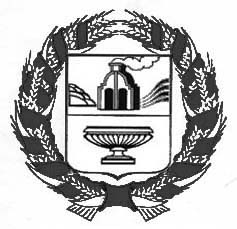 